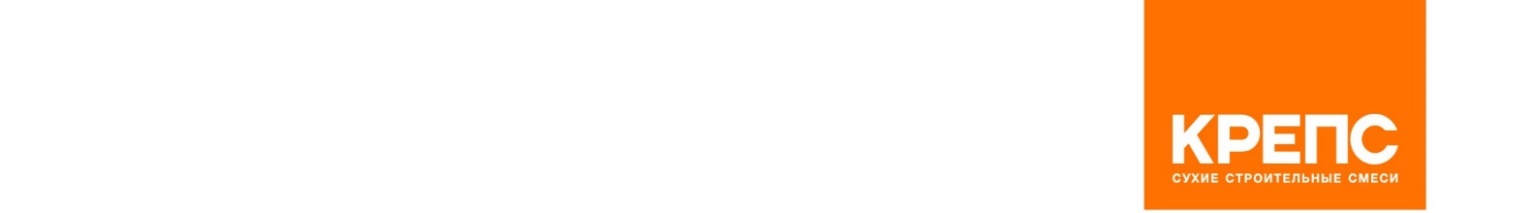 HYDROKREPS HYDROBLOCKДля устройства тонкослойной гидроизоляции на недеформируемых основанияхОписаниеHYDROKREPS HYDROBLOCK – обмазочная гидроизоляция, на основе высокопрочного портландцемента, фракционированного песка (0,63 мм), модифицированная специальными добавками. При смешивании с водой образует пластичную растворную смесь, после затвердевания – жесткое безусадочное гидроизоляционное покрытие с высокой адгезией к бетону и кирпичу.Область примененияHYDROKREPS HYDROBLOCK применяется для гидроизоляции поверхностей бетонных, железобетонных, каменных и кирпичных конструкций различного назначения. Материал наносится на недеформируемые трещиностойкие основания, для внутренних и наружных работ и рекомендован к применению:Для гидроизоляции заглубленных и подземных сооружений;Для гидроизоляции влажных помещений;Для защиты строительных конструкций от карбонизации и антиобледенительных солей;Для защиты гидротехнических и очистных сооружений, тоннелей, шахт и других бетонных конструкций от увлажнения;Для гидроизоляции бассейнов, резервуаров для воды;Для защиты портовых сооружений от воздействия морской воды.Подготовка основанияОснование должно быть прочным и ровным, не подвергаться усадке и деформации.  Запрещается наносить гидроизоляцию на поверхность, через которую идет фильтрация воды. Предварительно основание необходимо очистить от пыли, грязи, жиров и других веществ, снижающих адгезию. Очистку поверхности рекомендуется проводить ручным способом (корщеткой и т.д.) или механическим способом (при помощи водоструйного аппарата высокого давления). Ослабленные и непрочные участки удалить механическим путем до прочного основания, трещины шириной более 0,5 мм расшить и отремонтировать. Кладочные швы очистить от старого (непрочного) раствора на глубину 10-20 мм, увлажнить и заполнить ремонтным составом.Перед нанесением основание необходимо увлажнить до насыщения, не допуская скапливания воды на поверхности.Приготовление растворной смесиВ отмеренное количество воды (температурой 15-200С) постепенно высыпать необходимое количество сухой смеси при постоянном перемешивании, добиваясь получения однородной консистенции. Перемешивание производят миксером или электродрелью со специальной насадкой при скорости вращения 400-800 об/мин. Для растворения химических добавок приготовленную растворную смесь перед вторым перемешиванием необходимо выдержать 5 минут. После повторного перемешивания смесь готова к применению. Смесь готовится в количестве, необходимом для использования в течение 45 минут. Выполнение работСмесь наносится на основание послойно, за 2-3 прохода, равномерными слоями, общей толщиной слоя 2-4 мм. Гидроизоляция наносится при помощи кисти, шпателя. Первый слой рекомендуется наносить кистью на слегка увлажненное основание. Толщина одного слоя должна быть не более 1,5 мм. Следующие слои наносятся шпателем в перекрестном направлении на затвердевший, но еще влажный, предыдущий слой. В нормальных условиях (при температуре +200С и относительной влажности 70%) между нанесением слоев должно проходить около 3-4 часов. Работы следует выполнять в условиях, исключающих образование конденсата на поверхности (закрытые помещения с высокой влажностью необходимо проветривать).В течение первых суток после нанесения материал необходимо защищать от прямых солнечных лучей, дождя, мороза, механических повреждений.Дальнейшую обработку поверхности отделочными материалами на минеральной основе (штукатурка, шпаклевка, краска на минеральной основе) следует проводить не ранее, чем через 7 суток. Керамическую плитку можно приклеивать через 3 суток.  Очистка инструментаИнструмент очищается водой сразу после окончания работ. Воду, использованную для очистки инструмента, нельзя применять для приготовления новой смеси.Техника безопасностиЛица, занятые в производстве работ со смесями, должны быть обеспечены специальной одеждой и средствами индивидуальной защиты в соответствии с отраслевыми нормами.Упаковка и хранение Сухую смесь следует хранить в закрытой заводской упаковке на поддонах, избегая увлажнения и обеспечивая сохранность упаковки. Гарантийный срок хранения –  12 месяцев с даты изготовления.ПреимуществаПаропроницаемостьВысокая прочностьНанесение на влажную поверхностьВысокая морозостойкостьЭкологически безопасноЛегкое нанесениеЭкономичный расходДля внутренних и наружных работ  Технические данныеСмесь сухая гидроизоляционная поверхностная HYDROKREPS HYDROBLOCK                 М150, F100, ТУ 23.64.10-009-38036130-2013Наименование показателяНормируемые значенияНаибольшая крупность зерен заполнителяРасход1,6 кг/мм/м2Толщина гидроизоляционного слоя:- минимальная- рекомендуемая2 мм4 ммРасход воды для затворения:- на  смеси-  на  смеси0,2-0,22 л5,0-5,5 лЖизнеспособность45 минУвеличение водонепроницаемости при толщине слоя 2 мм, на прижимНе менее W4Предел прочности на сжатиеНе менее15 МПа (М150)Прочность сцепления  с бетономНе менее 0,8 МПаМарка по морозостойкостиF100Заполнение резервуаров водой Через 7 сутТемпература примененияот +5 ºС до +30 ºС